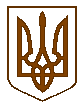 УКРАЇНАКОМИШУВАСЬКА СЕЛИЩНА РАДАОРІХІВСЬКОГО РАЙОНУ ЗАПОРІЗЬКОЇ  ОБЛАСТІПЕРШЕ ПЛЕНАРНЕ  ЗАСІДАННЯ ОДИНАДЦЯТОЇ ПОЗАЧЕРГОВОЇ СЕСІЇВОСЬМОГО СКЛИКАННЯРІШЕННЯПро внесення змін до  рішення сесії від 10.03.2017р. № 10 «Про затвердження програми «Підтримка розвитку комунального закладу «Центр первинної медико-санітарної допомоги» Комишуваської селищної ради  на 2017 - 2020 роки»Відповідно до п. 22 статті 26 Закону України «Про місцеве самоврядування в Україні»,  Закону України «Основи законодавства України про охорону здоров'я», з метою внесення змін та уточнення  в програму  «Підтримка розвитку комунального закладу «Центр первинної медико-санітарної допомоги» Комишуваської селищної ради  на 2017 - 2020 роки».ВИРІШИЛА:1. Внести зміни до рішення від 10.03.2017 № 10 «Про затвердження програми «Підтримка розвитку комунального закладу «Центр первинної медико-санітарної допомоги»,  Комишуваської селищної ради  на 2017 - 2020 роки», а саме: 1.1 Викласти Додаток № 4 «Перелік медичного, господарського обладнання та спеціального санітарного транспорту КЗ «Центр первинної медико-санітарної допомоги» Комишуваської селищної ради»  в новій редакції, додається.1.2  Викласти Таблицю № 1 Розділу № 7 «Завдання та заходи розвитку_ охорони здоров’я на території об’єднаної територіальної громади Оріхівського району на 2017-2020 роки» в новій редакції, додається.2. Рекомендувати начальнику  фінансового відділу Івахненко Т.Р.  при розподілі бюджету врахувати кошти згідно (Додаток № 4, Таблиця № 1 Розділу №7), вказано в п.1 даного рішення.3.​ Контроль за виконанням даного рішення покласти на комісію з питань  охорони здоров’я, соціального захисту, освіти, культури, молоді і спорту, з питань планування, фінансів, бюджету та соціально-економічного розвитку та головного лікаря КЗ «Центр первинної медико-санітарної допомоги»  Комишуваської селищної ради Запорізької області Музику Д.П.Селищний голова                                                                       Ю.В. КарапетянПояснювальна запискадо проекту рішення сесії Комишуваської селищної ради «Про затвердження програми «Підтримка розвитку комунального закладу «Центр первинної медико-санітарної допомоги» Комишуваської селищної ради на 2017-2020 роки»Проект рішення Комишуваської селищної ради «Про затвердження програми «Підтримка розвитку комунального закладу «Центр первинної медико-санітарної допомоги» Комишуваської селищної ради на 2017-2020 роки» передбачає профілактику і зниження рівня захворюваності, інвалідності і передчасної смертності серед населення громади.Дана програма дасть змогу оснастити заклади охорони здоров’я сучасним медичним обладнанням; забезпечити потреби закладів охорони здоров’я у санітарному автотранспорті; збільшити доступність лікарської допомоги населенню, оснастити лікувальні заклади об’єднаної територіальної громади кваліфікованими медичними кадрами.14.07.2017                                                   №  18